Cenník predajňa Nové Mesto nad Váhom platný od 28.09.2020                                                           Bravčové mäso                 cena s dph                                Bravčové stehno                                                               4,40€       10%DPH                                Bravčové plece                                                                  3,60€       10%DPH                                Bravčová krkovička                                                          3,90€       10%DPH                                 Bravčové karé                                                                    4,50€       10%DPH                                Bravčový bok                                                                     3,00€       10%DPH                                Bravčové koleno zadné                                                   3,00€       10%DPH                                     Bravčové koleno predné, lalok                                      2,60€       10%DPH                                Bravčové nožičky                                                              0,10€       20%DPH                                Bravčová pečeň                                                                 1,60€       20%DPH                                Bravčová sviečková                                                          6,80€       10%DPH                                Bravčová hlava                                                                  1,60€       20%DPH                                Bravčový chvost                                                                1,70€       20%DPH                                Bravčové kosti                                                                   0,50€       10%DPH                                Bravčová slanina                                                              1,60€        20%DPH                                Bravčová koža                                                                   0,10€        20%DPH                                Bravčová krkovička bk                                                    4,90€        10%DPH                        Bravčové karé bk                                                             5,20€        10%DPH                                Bravčové rebrá                                                                 2,20€        10%DPH                                 Bravčové rebro na gril                                                    3,30€        10%DPH                                Bravčové koleno zadné bk                                             3,30€        10%DPH                                                                                       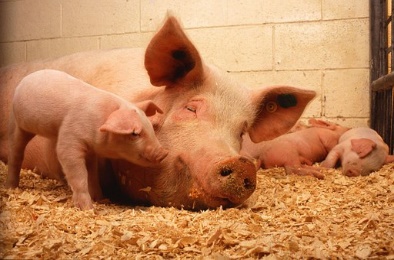 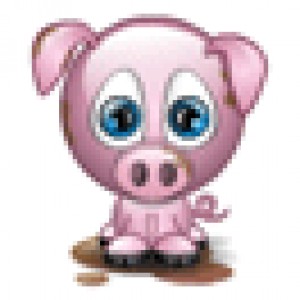 Cenník predajňa Nové Mesto nad Váhom platný od 28.09.2020                                                           Hovädzie mäso                          cena s dph                       Hovädzie stehno                                                                                6,60€     10%DPH                       Hovädzia roštenka nízka                                                                  8,00€     10%DPH                       Hovädzia roštenka vysoká                                                               5,70€     10%DPH                       Hovädzí krk bk                                                                                    5,70€     10%DPH                       Hovädzia nožina                                                                                 5,70€     10%DPH                       Hovädzia slabina                                                                                4,20€     10%DPH                       Hovädzia pravá sviečková                                                                21,10€   10%DPH                         Hovädzia falošná sviečková                                                              8,90€    10%DPH                       Hovädzie plece                                                                                    6,30€     10%DPH                       Hovädzie rebro + hruď                                                                      3,10€     10%DPH                        Hovädzie kosti                                                                                     0,40€     10%DPH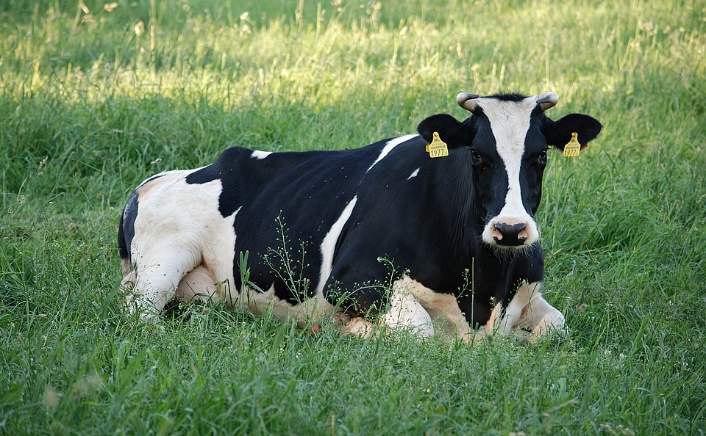 Cenník predajňa Nové Mesto nad Váhom platný od 28.09.2020                                                          Mäsové výrobky                              cena s dph                                                                                                       Bratislavské párky                                                                                               4,80€Bravčový bok plnený klobáskovým mäsom                                                   6,40€Bravčové mäso vo vlastnej šťave – sklo                                                          6,20€                      Bravčové koleno vo vlastnej šťave                                                                  4,30€Bravčová masť                                                                                                      2,50€Domáca fašírka                                                                                                     4,70€Domáca sekaná                                                                                                     4,70€Hovädzie mäso vo vlastnej šťave – sklo                                                          8,50€Huspenina družstevná                                                                                         5,60€Jaternica mäsová svetlá                                                                                      5,20€Jaternica mäsová tmavá                                                                                     5,20€                                                                Klobása bošácka                                                                                                   5,50€Klobása ipeľská                                                                                                     3,90€Klobáska pikantná                                                                                                5,50€Klobáska pohronská                                                                                             5,50€Klobáska gazdovská                                                                                              5,50€                     Klobáska jelenia                                                                                                     8,50€Klobásová zmes – sklo                                                                                          6,80€Mäsiarsky bochník                                                                                                 4,70€Obyčajné párky                                                                                                       3,80€Oškvarková nátierka                                                                                              6,50€Oškvarky krájané                                                                                                    5,50€Oškvarky mleté                                                                                                       6,00€Paprikový lalok                                                                                                        3,90€                                                                                                   Pečeňová paštéta v skle                                                                                        5,60€Cenník predajňa Nové Mesto nad Váhom platný od 28.09.2020                                                       Mäsové  výrobky                          cena s dph                        Safaládky                                                                                                             4,70€                       Saláma Čingov                                                                                                    5,60€Saláma Inovec                                                                                                    5,30€                       Saláma Jemná                                                                                                    3,40€                       Saláma Bošácka – suchá                                                                                  5,30€                       Saláma Paprikáš                                                                                                5,20€                       Saláma Sliač                                                                                                       5,30€                       Saláma Turistická                                                                                              5,30€                       Myjavská saláma                                                                                               5,30€                       Saláma Vysočina                                                                                                5,30€ Šunka Bošácka                                                                                                    7,80€ Šunka Dusená                                                                                                     7,80€ Šunková saláma neúdená                                                                                 6,10€                        Kolienkový nárez                                                                                                4,50€                                                                                                                        Šunkáčik                                                                                                               5,90€Tlačenka mäsová svetlá                                                                                    3,00€Údená bošácka slanina                                                                                     5,60€Údená bravčová panenka                                                                                9,70€                       Údená krkovička bk                                                                                           5,90€Údené mäso vo vlastnej šťave – sklo                                                             6,20€Údená paštéta v skle                                                                                         6,49€                       Údená slanina                                                                                                     2,20€Údené harfy                                                                                                        1,60€                      Údené karé s kosťou                                                                                          5,10€                                         Údené koleno predné sk                                                                                   3,90€                      Údené koleno zadné                                                                                          3,60€Cenník predajňa PD Bošáca platný od 28.09.2020                                                       Mäsové výrobky                                       cena s dphÚdené koleno zadné bk                                                                                                                4,30€Údené lahôdkové karé                                                                                                                  6,50€                                                                                                                Údené plece                                                                                                                                     5,20€Údené rebrá                                                                                                                                     1,60€        Údené rebrá mäsové                                                                                                                      2,50€Údené stehno bk                                                                                                                             5,20€Údený bok sk                                                                                                                                    3,30€Údený bravčový chvost                                                                                                                  0,50€Údený hovädzí jazyk                                                                                                                       5,20€Údený lalok                                                                                                                                       4,50€Zabíjačková kaša                                                                                                                              4,50€Párky so syrom                                                                                                                                 5,10€Tradičná pašteka v skle                                                                                                                   6,80€        Oškvarková masť                                                                                                                             4,50€        Lahôdkové párky                                                                                                                              4,80€        Lahôdkové mäso – v skle                                                                                                                6,80€  Cenník je platný od 28.09.2020Všetky ceny sú uvedené za 1kg s DPH. Ceny sa menia podľa aktuálnej ceny na trhu.Skratky: bk – bez kosti, bez kože,  sk – s kosťou